МУНИЦИПАЛЬНОЕ  БЮДЖЕТНОЕ ОБЩЕОБРАЗОВАТЕЛЬНОЕ УЧРЕЖДЕНИЕМИТЬКОВСКАЯ СРЕДНЯЯ ОБЩЕОБРАЗОВАТЕЛЬНАЯ ШКОЛАРабочая программа  по информатикедля   6  классана 2018/2019 учебный год                                                      Учитель: Шокур Людмила НиколаевнаПояснительная  запискаРабочая программа по информатике  для  6 класса разработана  на основе  требований к результатам  освоения  основной образовательной программы основного общего образования МБОУ Митьковской СОШ  с учётом программ, включённых в её структуру, и соответствует   учебному  плану, календарному  учебному  графику  и расписанию  учебных занятий     учреждения  на 2018-2019 учебный год.   При разработке и реализации рабочей  программы  используются   программы  и учебники:Босова Л.Л., Босова А.Ю. Информатика. Программа для основной школы : 5–6 классы. 7–9 классы. – М.: БИНОМ. Лаборатория знанийБосова Л.Л., Босова А.Ю. Информатика: Учебник для 6 класса. – М.: БИНОМ. Лаборатория знаний           Программа  обеспечена  учебно-методическими  пособиями, экранно-звуковыми, электронными (цифровыми) образовательными  и  интернет – ресурсами в соответствии с перечнем   учебников и учебных   пособий   на 2018-2019 учебный год для реализации  основной образовательной  программы  основного  общего  образования МБОУ Митьковской СОШ      В учебном плане учреждения на изучение информатики в 6 классе  выделяется 35 часов (1 час в неделю, 35 учебных недель).  В соответствиискалендарным учебным графиком и  расписанием занятий (на 01.09.2017г)изучить  содержание   программы  планируется  за 35 часов.    В  связи  с  возможными  изменениями  количества  часов  на  освоение  рабочей  программы  (отдых  класса  в  санатории,  где  расписание  уроков    включает  не все  предметы  учебного  плана;  карантин  по  инфекционным  заболеваниям,  приостановка занятий  из-за  неблагоприятных  природных  факторов  или по  техническим причинам)  в  данном  разделе  программы  предусматривается место для   внесения  соответствующих  пояснений:     На___________за_______________ часов, т.к _______________________________________________________________________________________________________________________________На __________за________________ часов, т.к ______________________________________________________________________________________________________________________________Планируемые результаты  освоения учебного предмета «Информатика» в 6 классе(Личностные,  метапредметные и предметные результаты)  В результате освоения  учащимися 6 класса  информатикибудут достигнуты следующие личностные результаты: наличие представлений об информации как важнейшем стратегическом ресурсе развития личности, государства, общества; понимание роли информационных процессов в современном мире;владение первичными навыками анализа и критичной оценки получаемой информации; ответственное отношение к информации с учетом правовых и этических аспектов ее распространения; развитие чувства личной ответственности за качество окружающей информационной среды;способность увязать учебное содержание с собственным жизненным опытом, понять значимость подготовки в области информатики и ИКТ в условиях развития информационного общества; готовность к повышению своего образовательного уровня и продолжению обучения с использованием средств и методов информатики и ИКТ;способность и готовность к общению и сотрудничеству со сверстниками и взрослыми в процессе образовательной, общественно-полезной, учебно-исследовательской, творческой деятельности; Метапредметными результатами освоения  учащимися 6 класса  информатики является:владение общепредметными понятиями «объект», «система», «модель», «алгоритм», «исполнитель» и др.;владение информационно-логическими умениями: определять понятия, создавать обобщения, устанавливать аналогии, классифицировать, самостоятельно выбирать основания и критерии для классификации, устанавливать причинно-следственные связи, строить логическое рассуждение, умозаключение (индуктивное, дедуктивное и по аналогии) и делать выводы;владение умениями самостоятельно планировать пути достижения целей; соотносить свои действия с планируемыми результатами, осуществлять контроль своей деятельности, определять способы действий в рамках предложенных условий, корректировать свои действия в соответствии с изменяющейся ситуацией; оценивать правильность выполнения учебной задачи; владение основами самоконтроля, самооценки, принятия решений и осуществления осознанного выбора в учебной и познавательной деятельности;владение основными универсальными умениями информационного характера: постановка и формулирование проблемы; поиск и выделение необходимой информации, применение методов информационного поиска; структурирование и визуализация информации; выбор наиболее эффективных способов решения задач в зависимости от конкретных условий; самостоятельное создание алгоритмов деятельности при решении проблем творческого и поискового характера;владение информационным моделированием как основным методом приобретения знаний: умение преобразовывать объект из чувственной формы в пространственно-графическую или знаково-символическую модель; умение строить разнообразные информационные структуры для описания объектов; умение «читать» таблицы, графики, диаграммы, схемы и т.д., самостоятельно перекодировать информацию из одной знаковой системы в другую; умение выбирать форму представления информации в зависимости от стоящей задачи, проверять адекватность модели объекту и цели моделирования.Планируемые предметные  результаты изучения курса информатики в 6 классеВ результате реализации  рабочей программы по информатике  создаются условия для достижения  всеми  учащимися 6 класса    предметных  результатов на базовом уровне («ученики научатся») и  отдельными мотивированными и способными учащимися на  расширенном и углубленном уровне («ученики получат возможность научиться»), что обеспечивается  дифференциацией  заданий  на уроках и при формулировании домашних  заданий, выполнением проектных работ, проведением комплексных работ по текстам.Информационное моделированиеУченики  научатся:понимать сущность понятий «модель», «информационная модель»;различать натурные и информационные модели, приводить их примеры; «читать» информационные модели (простые таблицы, круговые и столбиковые диаграммы, схемы и др.), встречающиеся в повседневной жизни;перекодировать информацию из одной пространственно-графической или знаково-символической формы в другую, в том числе использовать графическое представление (визуализацию) числовой информации;строить простые информационные модели объектов из различных предметных областей.Ученики  получат возможность научиться:сформировать начальные представления о о назначении и области применения моделей; о моделировании как методе научного познания; приводить примеры образных, знаковых и смешанных информационных моделей; познакомится с правилами построения табличных моделей, схем, графов, деревьев;выбирать форму представления данных (таблица, схема, график, диаграмма, граф, дерево) в соответствии с поставленной задачей.Алгоритмы и исполнители Ученики  научатся:понимать смысл понятия «алгоритм», приводить примеры алгоритмов;понимать термины «исполнитель», «формальный исполнитель», «среда исполнителя», «система команд исполнителя»; приводить примеры формальных и неформальных исполнителей;осуществлять управление имеющимся формальным исполнителем;понимать правила записи  и выполнения алгоритмов, содержащих алгоритмические конструкции «следование», «ветвление», «цикл»;подбирать алгоритмическую конструкцию, соответствующую заданной  ситуации;исполнять линейный алгоритм  для формального исполнителя с заданной системой команд;разрабатывать план действий для решения задач на переправы, переливания и пр.;Ученики  получат возможность научиться:исполнять алгоритмы, содержащие  ветвления  и повторения, для формального исполнителя с заданной системой команд;по данному алгоритму определять, для решения какой задачи он предназначен;разрабатывать в среде формального исполнителя короткие алгоритмы, содержащие базовые алгоритмические конструкции и вспомогательные алгоритмы.Содержание учебного предметаИнформационное моделирование (22 часа)Объекты и их имена. Признаки объектов: свойства, действия, поведение, состояния. Отношения объектов. Разновидности объектов и их классификация. Состав объектов. Системы объектов.Модели объектов и их назначение. Информационные модели. Словесные информационные модели. Простейшие математические модели. Табличные информационные модели. Структура и правила оформления таблицы. Простые таблицы. Табличное решение логических задач.Вычислительные таблицы. Графики и диаграммы. Наглядное представление о соотношении величин. Визуализация многорядных данных.Многообразие схем. Информационные модели на графах. Деревья.Компьютерный практикумКлавиатурный тренажер.Практическая работа № 1 «Работаем с основными объектами операционной системы».Практическая работа № 2 «Работаем с объектами файловой системы».Практическая работа №  3  «Повторяем возможности графического редактора – инструмента создания графических объектов».Практическая работа № 4 «Повторяем возможности текстового редактора – инструмента создания текстовых объектов». Практическая работа № 5 «Знакомство с графическими возможностями текстового процессора».Практическая работа № 6 «Создаем компьютерные документы». Практическая работа № 7 «Конструируем и исследуем графические объекты».Практическая работа № 8 «Создаем графические модели». Практическая работа № 9 «Создаем словесные модели».Практическая работа № 10 «Создаем многоуровневые списки». Практическая работа № 11 «Создаем табличные модели».Практическая работа № 12 «Создаем вычислительные таблицы в текстовом процессоре». Практическая работа № 13 «Создаем информационные модели – диаграммы и графики». Практическая работа № 14 «Создаем информационные модели – схемы, графы и деревья». Контрольная работа №1 по теме: «Информационное моделирование»Алгоритмика (13 часов)Понятие исполнителя. Неформальные и формальные исполнители. Учебные исполнители (Черепаха, Кузнечик, Водолей и др.) как примеры формальных исполнителей. Их назначение, среда, режим работы, система команд. Управление исполнителями с помощью команд и их последовательностей.Что такое алгоритм.  Различные формы записи алгоритмов (нумерованный список, таблица, блок-схема). Примеры линейных алгоритмов, алгоритмов с ветвлениями и повторениями (в повседневной жизни, в литературных произведениях, на уроках математики и т.д.).Составление алгоритмов (линейных, с ветвлениями и циклами) для управления исполнителями Чертёжник, Водолей и др.Компьютерный практикумПрактическая работа № 15 «Создаем линейную презентацию». Практическая работа № 16 «Создаем презентацию с гиперссылками».Практическая работа № 17 «Создаем циклическую презентацию». Практическая работа № 18 «Выполняем итоговый проект».Контрольная работа №2 по теме: «Алгоритмика»Тематический планТематическое  планирование  уроков информатики в  6 классе (35 уроков)Перечень учебного и компьютерного оборудования для оснащения учебного процесса по информатики и ИКТ в 6классе   Рассмотрено  на  заседании ШМО28.08.2018 г., протокол №1______________________              СогласованоЗам. директора по УВР/Н.А.Нацаренус/  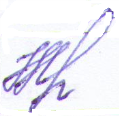 29.08.2018     Утверждено приказом по МБОУМитьковская СОШ  от 30.08.2018 г. №_46________________________________________________________№ п/пТемаКоличество уроков 1Информационное моделирование222Алгоритмика13                                                                                             Итого:35№ п/пДатаДатаТема урокаПримечание№ п/ппланфактТема урокаПримечаниеИнформационное моделирование (22 ч)Информационное моделирование (22 ч)Информационное моделирование (22 ч)Информационное моделирование (22 ч)Информационное моделирование (22 ч)1/14.09Цели изучения курса информатики. Техника безопасности и организация рабочего места. Объекты окружающего мира.  Вводный контрольВводный контроль (предметные результаты) формулировать и удерживать учебную задачу; планирование – выбирать действия 
в соответствии с поставленной задачей и условиями ее реализации.использовать общие приемы решения поставленных задач; 2/211.09Объекты операционной системы. Практическая работа №1 «Работаем с основными объектами операционной системы»Определяют признаки объектов, выявляют объекты компьютера, создают папки и файлов, действия над файлами и папками3/318.09Файлы и папки. Размер файла. Практическая работа №2 «Работаем с объектами файловой системы»Определяют признаки объектов, выявляют объекты компьютера, создают папки и файлов, действия над файлами и папками4/425.09Разнообразие отношений объектов и их множеств. Отношения между множествами. Практическая работа №3 «Повторяем возможности графического редактора – инструмента создания графических объектов» (задания 1–3)Осуществляют деление заданного множества объектов на классы по заданному или самостоятельно выбранному признаку.5/52.10Отношение «входит в состав». Практическая работа №3 «Повторяем возможности графического редактора – инструмента создания графических объектов» (задания 5–6)Основы ИКТ – компетентности (уметь  работать  в графическом  редакторе); уметь выявлять отношения, связывающие данный объект с другими объектами.понимают значение навыков работы  на компьютере для учёбы и жизни.6/69.10Разновидности объекта и их классификация. Комплексная работа по тексту «Мобильный этикет»Промежуточный контроль (метапредметные результаты)Осуществляют деление заданного множества объектов на классы по заданному или самостоятельно выбранному признаку. Основы ИКТ – компетентности (умеют  оформлять текст в соответствии с заданными требованиями к шрифту, его начертанию, размеру, цвету и т.д.)7/716.10Классификация компьютерных объектов. Практическая работа №4 «Повторяем возможности текстового процессора  - инструмента создания текстовых объектов»Имеют представление о подходах к классификации компьютерных объектов.умеют оформлять текст в соответствии с заданными требованиями к шрифту, его начертанию, размеру, цвету и т.д.8/823.10Системы объектов. Состав и структура системы. Практическая работа №5 «Знакомимся с графическими возможностями текстового процессора» (задания 1–3)Оперируют понятиями – система, её состав и структура. умеют работать в текстовом редакторе. Оперировать  понятием системы, умение анализировать окружающие объекты с точки зрения системного подхода.9/930.10Система и окружающая среда. Система как черный ящик. Практическая работа №5 «Знакомимся с графическими возможностями текстового процессора» (задания 4–5) Оперируют понятиями – система, её состав и структура, черный ящик. умеют  работать в текстовом редакторе. Оперируют понятием системы, умение анализировать окружающие объекты с точки зрения системного подхода.10/1013.11Персональный компьютер как система. Практическая работа №5 «Знакомимся с графическими возможностями текстового процессора» (задание 6) Различают  понятия интерфейс, пользовательский интерфейс; иметь представление о компьютере как системе.11/1120.11Способы познания окружающего мира. Практическая работа №6 «Создаем компьютерные документы»Имеют представление о чувственном познании окружающего мира, о способах познания человеком мира через органы чувств, о видах мышления. умеют  работать в текстовом редакторе.планировать последовательность действий.12/1227.11Понятие как форма мышления. Как образуются понятия. Практическая работа №7 «Конструируем и исследуем графические объекты» Имеют представление о чувственном познании окружающего мира, о способах познания человеком мира через органы чувств, о видах мышления. умеют  работать в текстовом редакторе.планировать последовательность действий.13/134.12Определение понятия. Практическая работа №7 «Конструируем и исследуем графические объекты» (задания 2, 3) Оперируют понятиями: анализ, синтез, сравнение, абстрагирование, обобщение. Иметь представления о том, как образуются понятия. умеют  работать в графическом редакторе.14/1411.12Информационное моделирование как метод познания.  Практическая работа №8 «Создаём графические модели»Оперируют понятиями – модель, объект, оригинал. Имеют представление о видах моделей, о целях моделирования.умеют создавать информационные модели объектов, явлений, процессов на формальном  и естественном языках.15/1518.12Знаковые информационные модели. Словесные (научные,художественные) описания.Практическая работа №9 «Создаём словесные модели» Промежуточный контрольПромежуточный контроль (предметные результаты) имеют представление о видах моделей, умеют приводить примеры знаковых информационных моделей.умеют создавать информационные модели объектов, явлений, процессов на формальном  и естественном языках.16/1625.12Математические модели. Многоуровневые списки. Практическая работа №10 «Создаём многоуровневые списки»Промежуточный контроль (предметные результаты) имеют представление о видах моделей, умеют приводить примеры знаковых информационных моделей.умеют создавать информационные модели объектов, явлений, процессов на формальном  и естественном языках.17/178.01Табличные информационные модели. Правила оформления таблиц. Практическая работа №11 «Создаем табличные модели»Различают основные элементы таблицы (ячейка, строка, столбец), создают, форматировать и заполнять данными таблицы.Выделяют достоинства и недостатки текстовой формы представления информации.18/1815.01Решение логических задач с помощью нескольких таблиц. Вычислительные таблицы. Практическая работа №12 «Создаем вычислительные таблицы в текстовом процессоре»Различают основные элементы таблицы (ячейка, строка, столбец), создают, форматировать и заполнять данными таблицы.Выделяют достоинства и недостатки текстовой формы представления информации.19/1922.01Графики и диаграммы. Наглядное представление процессов изменения величин и их соотношений.Практическая работа №13 «Создаём информационные модели – диаграммы и графики» Оперируют правилами построения схем, графов, деревьев. Выбирают формы представления данных (таблица, схема, график, диаграмма, граф, древо) в соответствии с поставленной задачей.умеют  работать в текстовом  редакторе.Создают круговые и столбчатые диаграммы, понимать значение диаграмм как наглядного способа представления информации.20/2029.01Создание информационных моделей – диаграмм. Выполнение мини-проекта «Диаграммы вокруг нас»Оперируют правилами построения схем, графов, деревьев. Выбирают формы представления данных (таблица, схема, график, диаграмма, граф, древо) в соответствии с поставленной задачей.умеют  работать в текстовом  редакторе.Создают круговые и столбчатые диаграммы, понимать значение диаграмм как наглядного способа представления информации.21/215.02Многообразие схем и сферы их применения. Практическая работа №14 «Создаём информационные модели – схемы, графы, деревья» Оперируют правилами построения схем, графов, деревьев. Выбирают формы представления данных (таблица, схема, график, диаграмма, граф, древо) в соответствии с поставленной задачей.умеют  работать в текстовом  редакторе.Создают круговые и столбчатые диаграммы, понимать значение диаграмм как наглядного способа представления информации.22/2212.02Информационные модели на графах. Использование графов при решении задач.Практическая работа №14 «Создаём информационные модели – схемы, графы, деревья» Оперируют правилами построения схем, графов, деревьев. Выбирают формы представления данных (таблица, схема, график, диаграмма, граф, древо) в соответствии с поставленной задачей.умеют  работать в текстовом  редакторе.Создают круговые и столбчатые диаграммы, понимать значение диаграмм как наглядного способа представления информации.Алгоритмика (13 ч.)Алгоритмика (13 ч.)Алгоритмика (13 ч.)Алгоритмика (13 ч.)Алгоритмика (13 ч.)23/119.02Что такое алгоритм. Работа в среде виртуальной лаборатории «Переправы»Понимают смысл понятия «алгоритм», приводить примеры алгоритмов.определяют наиболее рациональную последовательность действий по коллективному выполнению задачи.умеют решать задачи, ответом для которых является описание последовательности действий на естественном и формальном языках.24/226.02Исполнители вокруг нас. Работа в среде исполнителя КузнечикПонимают смысл понятия «алгоритм», приводить примеры алгоритмов.определяют наиболее рациональную последовательность действий по коллективному выполнению задачи.умеют решать задачи, ответом для которых является описание последовательности действий на естественном и формальном языках.25/35.03Формы записи алгоритмов. Работа в среде исполнителя ВодолейУмеют управлять исполнителем. Умеют оценивать эффективность линейного алгоритма, выделять повторяющиеся действия в алгоритме. Умеют составлять алгоритм с повторениями. Умеют определять начальное и конечное значения, шаг цикла и составлять алгоритм, используя эти значения.26/412.03Линейные алгоритмы. Практическая работа №15 «Создаем линейную презентацию»Умеют составлять линейные алгоритмы по управлению учебным исполнителем; составлять вспомогательные алгоритмы для управления учебным исполнителем; составлять циклические алгоритмы по управлению учебным исполнителем.Формируют алгоритмического мышления.27/519.03Алгоритмы с ветвлениями. Практическая работа №16 «Создаем презентацию с гиперссылками»Умеют составлять линейные алгоритмы по управлению учебным исполнителем; составлять вспомогательные алгоритмы для управления учебным исполнителем; составлять циклические алгоритмы по управлению учебным исполнителем.Формируют алгоритмического мышления.28/62.04Алгоритмы с повторениями. Практическая работа №16 «Создаем циклическую презентацию»Умеют составлять линейные алгоритмы по управлению учебным исполнителем; составлять вспомогательные алгоритмы для управления учебным исполнителем; составлять циклические алгоритмы по управлению учебным исполнителем.Формируют алгоритмического мышления. 29   29/79.04Исполнитель Чертежник. Пример алгоритма управления Чертежником.Работа в среде исполнителя ЧертёжникУмеют составлять линейные алгоритмы по управлению учебным исполнителем; составлять вспомогательные алгоритмы для управления учебным исполнителем; составлять циклические алгоритмы по управлению учебным исполнителем.Формируют алгоритмического мышления.30/816.04Использование вспомогательных алгоритмов.Работа в среде исполнителя ЧертёжникУмеют составлять линейные алгоритмы по управлению учебным исполнителем; составлять вспомогательные алгоритмы для управления учебным исполнителем; составлять циклические алгоритмы по управлению учебным исполнителем.Формируют алгоритмического мышления.31/923.04Алгоритмы с повторениями для исполнителя Чертёжник.Работа в среде исполнителя ЧертёжникУмеют составлять линейные алгоритмы по управлению учебным исполнителем; составлять вспомогательные алгоритмы для управления учебным исполнителем; составлять циклические алгоритмы по управлению учебным исполнителем.Формируют алгоритмического мышления.32/1030.04Обобщение и систематизации  изученного по теме «Алгоритмика» .Комплексная работа по тексту «Компьютерные игры в моей семье»Итоговый контроль (метапредметные результаты)33/117.05 Итоговая контрольная   работа по теме «Алгоритмика»  Повторяют и обобщают изученный в 6 классе материал по информатике. Выполняют  контрольную работу.Итоговый контроль (предметные результаты)34/1214.05Анализ результатов итоговой  контрольной    работы.Разработка проекта «Портфолио шестиклассника»Повторяют и обобщают изученный в 6 классе материал по информатике. Выполняют  контрольную работу.Итоговый контроль (предметные результаты)35/1321.05Защита итогового проекта «Портфолио шестиклассника»Повторяют и обобщают изученный в 6 классе материал по информатике. Анализируют результаты итоговой  контрольной  работы. Защищают итоговый проект.  Итоговый контроль (метапредметные результаты)NНаименования объектов и средств материально-технического обеспеченияНаименования объектов и средств материально-технического обеспеченияОсновная школа1. БИБЛИОТЕЧНЫЙ ФОНД (КНИГОПЕЧАТНАЯ ПРОДУКЦИЯ) 1. БИБЛИОТЕЧНЫЙ ФОНД (КНИГОПЕЧАТНАЯ ПРОДУКЦИЯ) 1. БИБЛИОТЕЧНЫЙ ФОНД (КНИГОПЕЧАТНАЯ ПРОДУКЦИЯ) 1. БИБЛИОТЕЧНЫЙ ФОНД (КНИГОПЕЧАТНАЯ ПРОДУКЦИЯ) 1.1 1.1 Стандарт основного общего образования по информатике - сайт Минобрнауки РФ: http// www.mon.gov.ru/ (версия  в  распечатанном виде)1.2 1.2 Примерная программа основного общего образования по информатике - сайт Минобрнауки РФ: http// www.mon.gov.ru/ (версия  в  распечатанном виде)1.3 1.3 Авторская  программа: Босова Л.Л. программа курса «Информатика и ИКТ» для 8-9 классов средней общеобразовательной школы./Напечатанная в сборнике информатика. Программы для общеобразовательных учреждений. 2-11 классы: методическое пособие. Составитель Бородин Н.М. – М.: БИНОМ. Лаборатория знаний, 20101.4 1.4 Босова Л.Л.,Босова А.Ю. Информатика и ИКТ. Базовый уровень: учебник для 9 класса в 2 ч./2 издание.– М.:БИНОМ. Лаборатория знаний, 2013.К 1.51.5Рабочая тетрадь:Босова Л.Л. Информатика и ИКТ: рабочая тетрадь для 9 класса. М.: БИНОМ. Лаборатория знаний, 2013.2. ЦИФРОВЫЕ ОБРАЗОВАТЕЛЬНЫЕ РЕСУРСЫ 2. ЦИФРОВЫЕ ОБРАЗОВАТЕЛЬНЫЕ РЕСУРСЫ 2. ЦИФРОВЫЕ ОБРАЗОВАТЕЛЬНЫЕ РЕСУРСЫ 2. ЦИФРОВЫЕ ОБРАЗОВАТЕЛЬНЫЕ РЕСУРСЫ Инструменты учебной деятельности (программные средства) Инструменты учебной деятельности (программные средства) Инструменты учебной деятельности (программные средства) Инструменты учебной деятельности (программные средства) Операционная система К 2.12.1Файловый менеджер (в составе операционной системы или др.). К 2.2 2.2 Почтовый клиент (входит в состав операционных систем или др.). К 2.3 2.3 Программное обеспечение для организации управляемого коллективного и безопасного доступа в интернет. Брандмауэр и HttP-прокси сервер. Д 2.42.4Антивирусная программа К 2.52.5Программа-архиватор К 2.62.6Система оптического распознавания текста для русского, национального и изучаемых иностранных языков К 2.72.7Комплект общеупотребимых программ, включающий: текстовый редактор, программу разработки презентаций, электронные таблицы. К 2.8 2.8 Звуковой редактор. К 2.92.9Редакторы векторной и растровой графики. К 2.10 2.10 Мультимедиа проигрыватель К 2.11 2.11 Редактор веб-страниц. К 2.122.12Браузер К 2.132.13Система управления базами данных, обеспечивающая необходимые требования. К 2.142.14Геоинформационная система, позволяющая реализовать требования стандарта по предметам, использующим картографический материал. К 2.15 2.15 Виртуальные компьютерные лаборатории по основным разделам курсов математики и естественных наук. К 2.162.16Программа-переводчик, многоязычный электронный словарь. К 2.17 2.17 Система программирования. К 2.18 2.18 Клавиатурный тренажер. К 2.19 2.19 Коллекции цифровых образовательных ресурсов по различным учебным предметам К 3. ЭКРАННО-ЗВУКОВЫЕ ПОСОБИЯ (МОГУТ БЫТЬ В ЦИФРОВОМ ВИДЕ) 3. ЭКРАННО-ЗВУКОВЫЕ ПОСОБИЯ (МОГУТ БЫТЬ В ЦИФРОВОМ ВИДЕ) 3. ЭКРАННО-ЗВУКОВЫЕ ПОСОБИЯ (МОГУТ БЫТЬ В ЦИФРОВОМ ВИДЕ) 3. ЭКРАННО-ЗВУКОВЫЕ ПОСОБИЯ (МОГУТ БЫТЬ В ЦИФРОВОМ ВИДЕ) 3.1 3.1 Комплекты презентационных слайдов по всем разделам курсов Д 4. ТЕХНИЧЕСКИЕ СРЕДСТВА ОБУЧЕНИЯ (СРЕДСТВА ИКТ) 4. ТЕХНИЧЕСКИЕ СРЕДСТВА ОБУЧЕНИЯ (СРЕДСТВА ИКТ) 4. ТЕХНИЧЕСКИЕ СРЕДСТВА ОБУЧЕНИЯ (СРЕДСТВА ИКТ) 4. ТЕХНИЧЕСКИЕ СРЕДСТВА ОБУЧЕНИЯ (СРЕДСТВА ИКТ) 4.14.1Экран (настенный) Д 4.2 4.2 Мультимедиа проектор Д 4.3 4.3 Персональный компьютер - рабочее место учителя Д 4.4 4.4 Персональный компьютер - рабочее место ученика К 4.5 4.5 Принтер лазерный П4.6 4.6 Источник бесперебойного питания Д 4.7 4.7 Комплект оборудования для подключения к сети Интернет Д 4.84.8Специальные модификации устройств для ручного ввода текстовой информации и манипулирования экранными объектами - клавиатура и мышь (и разнообразные устройства аналогичного назначения) Ф Устройства для записи (ввода) визуальной и звуковой информации Устройства для записи (ввода) визуальной и звуковой информации Устройства для записи (ввода) визуальной и звуковой информации Устройства для записи (ввода) визуальной и звуковой информации 4.94.9Сканер Д 4.104.10Цифровой фотоаппарат Д 4.114.11Устройства ввода/вывода звуковой информации - микрофон, наушники Ф 4.124.12Устройства вывода/ вывода звуковой информации - микрофон, колонки и наушники Д 4.134.13Мобильное устройство для хранения информации
(флеш-память) Д 6.Расходные материалы 6.Расходные материалы 6.Расходные материалы 6.Расходные материалы 4.14 4.14 Бумага 4.154.15Картриджи для лазерного принтера 4.16 4.16 Диск для записи (CD-R или CD-RW) 